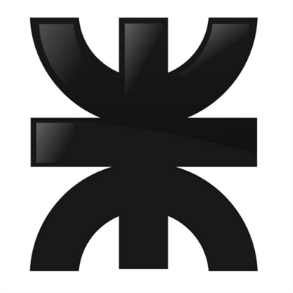 UNIVERSIDADTECNOLOGICA NACIONALFacultad Regional ParanáTECNICATURA SUPERIOR EN EQUIPOSVIALES, MINEROS Y AGRICOLAS2016TRABAJO FINALMantenimiento de la Planta RSU y Equipos de Recolección Urbana.Materia:Proyecto Final.Profesor: Ign. Juan Pablo Pagnone.Alumnos: Abud, Federico.                 Ridolfi, Cristhian.